Об утверждении Порядка подготовки, утверждения и изменения местных нормативов градостроительного проектирования Сладковского сельского поселения Слободо-Туринского муниципального района Свердловской области	В целях обеспечения благоприятных условий жизнедеятельности населения Сладковского сельского поселения Слободо-Туринского муниципального района Свердловской области, в соответствии с Градостроительным кодексом Российской Федерации, Федеральным законом  от 6 октября 2003 года № 131-Ф3 «Об общих принципах организации местного самоуправления в Российской Федерации», Законом Свердловской области от 22 июля 2016 года № 79-03 «О порядке подготовки, утверждения и изменения региональных нормативов градостроительного проектирования и порядке обеспечения систематизации нормативов градостроительного проектирования по видам объектов регионального значения и объектов местного значения», приказом Министерства строительства и развития инфраструктуры Свердловской области от 01.08.2023 № 435-П «Об утверждении региональных нормативов градостроительного проектирования Свердловской области», статьей 22 Устава Сладковского сельского поселения Свердловской области, Дума Сладковского сельского поселения Свердловской области    РЕШИЛА:    1. Утвердить Порядок подготовки, утверждения и изменения местных нормативов градостроительного проектирования Сладковского сельского поселения Слободо-Туринского муниципального района Свердловской области (прилагается).       2.   Настоящее Решение вступает в силу после его официального опубликования.    3.   Опубликовать настоящее Решение в печатном средстве массовой информации Думы и Администрации Сладковского сельского поселения «Информационный вестник», и обнародовать путем размещения на официальном сайте Сладковского сельского поселения в информационно-телекоммуникационной сети Интернет.    4.   Контроль за исполнением настоящего решения возложить на постоянную комиссию по местному самоуправлению и безопасности (председатель Лавров В.Н.) .Председатель Думы                                 Глава Сладковского Сладковского сельского поселения                    сельского поселения__________________В.А.Потапова                   _________________Л.П.Фефелова                                                                                                                                       УТВЕРЖДЕН          Решением Думы                                                                                                                                                                                                                                   Сладковского сельского поселенияот 28.03.2024г. № 123-НПАПОРЯДОКподготовки, утверждения и изменения местных нормативов градостроительного проектирования Сладковского сельского поселения Слободо-Туринского муниципального района Свердловской области1. Общие положения	1.1. Настоящим муниципальным правовым актом устанавливается порядок подготовки, утверждения и изменения местных нормативов градостроительного проектирования Сладковского сельского поселения Слободо-Туринского муниципального района Свердловской области (далее - Порядок) в соответствии со статьей 29.4 Градостроительного кодекса Российской Федерации от 29.12.2004 № 190-ФЗ (ред. от 04.08.2023).	1.2. Настоящий Порядок определяет цели и задачи разработки, состав и виды местных нормативов градостроительного проектирования Сладковского сельского поселения Слободо-Туринского муниципального района Свердловской области (далее — Сладковское сельское поселение).	1.3. Понятие местных нормативов градостроительного проектирования определяется как совокупность стандартов по разработке документов территориального планирования, градостроительного зонирования и документации по планировке территории, включая стандарты (минимальные расчетные показатели) обеспечения безопасности и благоприятных условий жизнедеятельности человека (в том числе обеспечение объектами социального и коммунально-бытового назначения, доступности таких объектов для населения, включая инвалидов, обеспечение объектами инженерной инфраструктуры, благоустройства территории), предусматривающих качественные и количественные требования к размещению объектов капитального строительства, территориальных и функциональных зон в целях недопущения причинения вреда жизни и здоровью физических лиц, имуществу физических и юридических лиц, государственному и муниципальному имуществу, окружающей среде, объектам культурного наследия, элементов планировочной структуры, публичных сервитутов, обеспечивающих устойчивое развитие территорий.	Нормативы градостроительного проектирования устанавливают совокупность расчетных показателей минимально допустимого уровня обеспеченности объектами местного значения поселения, относящимся к следующим областям:-  электро-, тепло-, газо- и водоснабжение населения, водоотведение;-  автомобильные дороги местного значения;-  физическая культура и массовый спорт;-  объекты рекреационного назначения и благоустройство территории;-  жилищное строительство;-  ритуальные услуги и места захоронения;-  комплексное развитие территорий-  иные объекты местного значения.	1.4. Нормативы градостроительного проектирования разрабатываются с учетом требований градостроительного, земельного, водного, лесного законодательства Российской Федерации, законодательства Российской Федерации о техническом регулировании, об особо охраняемых природных территориях, об охране окружающей среды, об охране памятников культурного наследия (памятники истории и культуры) народов Российской Федерации, иного законодательства Российской Федерации и Свердловской области, а также с учетом территориальных, природно-климатических, геологических, социально-экономических и иных особенностей Сладковского сельского поселения, и не могут содержать минимальные расчетные показатели обеспечения благоприятных условий жизнедеятельности человека ниже, чем расчетные показатели обеспечения благоприятных условий жизнедеятельности человека, содержащиеся в региональных нормативах градостроительного проектирования.	1.5. Наряду с понятиями и определениями, используемыми в настоящем муниципальном правовом акте в значениях, соответствующих Градостроительному кодексу Российской Федерации, в настоящем правовом акте также используются следующие понятия:- градостроительное проектирование - деятельность по подготовке документов территориального планирования (Генеральный план поселения), градостроительного зонирования (Правила землепользования и застройки территории), единого документа территориального планирования и градостроительного зонирования (ЕДТП), а также документации по планировке территории (проекты планировки территории поселения).2. Цели и задачи разработкиместных нормативов градостроительного проектирования	2.1. Местные нормативы градостроительного проектирования разрабатываются в целях:- организации управления градостроительной деятельностью в Сладковском сельском поселении и установления требований к объектам градостроительного проектирования;- обоснованного определения параметров развития территории Сладковского сельского поселения при подготовке документов территориального планирования с последующим уточнением, осуществляемым на этапах градостроительного зонирования и планировки территорий;- выполнения экологических требований, санитарных правил и нормативов, рационального использования природных, материальных, топливно-энергетических и трудовых ресурсов создания благоприятных условий жизнедеятельности и здоровья населения Сладковского сельского поселения;- защиты прав и интересов граждан, потребителей строительной продукции, общества и государства;- сохранения и дальнейшего повышения достигнутого уровня благоприятных условий жизнедеятельности человека.	2.2. Задачей разработки местных нормативов градостроительного проектирования Сладковского сельского поселения является создание условий:-  для преобразования пространственной организации Сладковского сельского поселения, обеспечивающего современные стандарты развития территорий жилого, производственного, рекреационного назначения сельских поселений;- для планирования территорий Сладковского сельского поселения под размещение объектов, обеспечивающих благоприятные условия жизнедеятельности человека (в том числе обеспечение объектами социального и коммунально-бытового назначения, доступности таких объектов для населения (включая инвалидов), обеспечение объектами инженерной, транспортной инфраструктуры, благоустройства территории);-  для сохранения индивидуальных особенностей Сладковского сельского поселения.3. Состав и виды местных нормативов градостроительного проектирования	3.1. Местные нормативы градостроительного проектирования включают в себя обоснование, назначение, предмет регулирования и должны предусматривать следующие разделы:- раздел «Общие положения», содержащий анализ существующей нормативно-правовой базы по данному вопросу, информацию об использованных при разработке документах нормативных правовых актов, цели и задачи, которые решаются разработкой нормативов;-  раздел «Основные понятия и термины», содержащий расшифровку понятий и терминов, которые используются в нормативах;-  раздел, содержащий непосредственно информацию о местных нормативах;-  прилагаемые таблицы, схемы, расчетные показатели и формулы;-  правила и область применения;- иные разделы, отражающие индивидуальные особенности застройки территорииСладковского сельского поселения.	3.2. Местные нормативы градостроительного проектирования включают в себя следующие минимальные расчетные показатели обеспечения благоприятных условий жизнедеятельности человека на территории Сладковского сельского поселения:   3.2.1. Определение интенсивности использования территорий различного назначения в зависимости от их расположения, а также этапов последовательного достижения поставленных задач развития таких территорий, в том числе:- плотности населения на территориях жилого назначения, выраженной в количестве человек на один гектар территории и (или) количество квадратных метров общей жилой площади на один гектар территории при различных показателях жилищной обеспеченности на различных этапах развития территории;-   интенсивности использования территорий иного назначения.   3.2.2. Определение потребности в территориях различного назначения с соблюдением требований Градостроительного кодекса Российской Федерации к видам и составу территориальных зон, включая:-  территории для размещения различных типов жилищного и иных видов строительства;- озелененные и иные территории общего пользования применительно к различным элементам планировочной структуры и типам застройки, в том числе парки, сады,   размещаемые на селитебной территории;- территории для развития сети дорог и улиц с учетом пропускной способности этой сети, уровня автомобилизации (из расчета количества автомобилей на тысячу человек постоянно проживающего и приезжающего населения);- территории для развития объектов инженерно-технического обеспечения.    3.2.3. Определение размеров земельных участков для размещения объектов капитального строительства, необходимых для государственных и муниципальных нужд, включая размеры земельных участков для размещения:-  объектов социального обслуживания;-  объектов коммунального обслуживания;-  линейных объектов дорожной инфраструктуры, включая указания о категориях дорог и улиц, расчетной скорости движения, ширине полос движения, другие показатели (при условии отсутствия таких показателей в технических регламентах);-  линейных и иных объектов инженерно-технической инфраструктуры;-  объектов для хранения индивидуального и иных видов транспорта;-  иных объектов.    3.2.4. Обеспечение доступности объектов социального, транспортного обслуживания путем установления расстояний до соответствующих объектов различных типов и применительно к различным планировочным и иным условиям.    3.2.5.  Определение при подготовке проектов планировки и проектов межевания:- размеров земельных участков, выделенных для функционирования (использования) существующих зданий, строений, сооружений, включая многоквартирные дома;-  расстояний между проектируемыми:    а) улицами, проездами, разъездными площадками, применительно к различным элементам планировочной структуры территории;	б) зданиями, строениями и сооружениями различных типов и при различных планировочных условиях.    3.2.6. Местные нормативы градостроительного проектирования  могут содержать иные минимальные расчетные показатели, учитывающие индивидуальные особенности и потребности застройки Сладковского сельского поселения объектами капитального строительства, обеспечивающие безопасность и благоприятные условия жизнедеятельности населения, если такие нормативы не установлены законодательством о техническом регулировании, и не содержатся в технических регламентах.	 3.3. В случае, если в региональных нормативах градостроительного проектирования установлены предельные значения расчетных показателей минимально допустимого уровня обеспеченности объектами местного значения населения Сладковского сельского поселения,расчетные показатели минимально допустимого уровня обеспеченности такими объектами населения Сладковского сельского поселения, устанавливаемые местными нормативами градостроительного проектирования Сладковского сельского поселения, не могут быть ниже этих предельных значений.	 3.4.  В случае, если в региональных нормативах градостроительного проектирования установлены предельные значения расчетных показателей максимально допустимого уровня территориальной доступности объектов местного значения для населения Сладковского сельского поселения, расчетные показатели максимально допустимого уровня территориальной доступности таких объектов для населения Сладковского сельского поселения не могут превышать эти предельные значения.	 3.5. Расчетные показатели минимально допустимого уровня обеспеченности объектами местного значения населения Сладковского сельского поселения и расчетные показатели максимально допустимого уровня территориальной доступности таких объектов для населения Сладковского сельского поселения могут быть утверждены в отношении одного или нескольких видов объектов местного значения.	 3.6. Местные нормативы градостроительного проектирования не должны противоречить техническим регламентам безопасности в области территориального планирования и планировки территории. Не допускается регламентировать местными нормативами градостроительного проектирования положения о безопасности, определяемые законодательством о техническом регулировании и содержащихся в технических регламентах.4. Порядок подготовки, утверждения и изменения местных нормативов градостроительного проектирования	 4.1. Подготовка местных нормативов градостроительного проектирования Сладковского сельского поселения и внесение изменений в них принимается  администрацией Сладковского сельского поселения.	 4.2. К разработке местных нормативов градостроительного проектирования Сладковского сельского поселения могут быть привлечены иные лица (научно-исследовательские, проектные и другие организации и объединения, обладающие научным потенциалом и необходимым опытом практической работы в указанной области) в порядке, установленном законодательством Российской Федерации о контрактной системе закупок товаров, работ, услуг для обеспечения государственных и муниципальных нужд.	 4.3. В случае, если после утверждения местных нормативов вступили в действие федеральные или региональные нормативные правовые акты, иные нормативные документы, изменяющие требования к обеспечению безопасности жизни и здоровья людей, охране окружающей среды, надежности зданий и сооружений и иные требования, влияющие на установление минимальных расчетных показателей обеспечения благоприятных условий жизнедеятельности человека, в местные нормативы градостроительного проектирования вносятся соответствующие изменения.	 С предложениями о внесении изменений в местные нормативы градостроительного проектирования Сладковского сельского поселения вправе обратиться органы государственной власти Российской Федерации, органы государственной власти Свердловской области, органы местного самоуправления, а также иные заинтересованные юридические и физические лица.	 Изменение местных нормативов градостроительного проектирования осуществляется по мере необходимости, но не реже одного раза в пять лет.    4.4. Предложения о подготовке местных нормативов градостроительного проектирования Сладковского сельского поселения направляются в адрес администрации Сладковского сельского поселения.    В предложениях о подготовке местных нормативов градостроительного проектирования Сладковского сельского поселения должны содержаться:- сведения о действующих местных нормативах градостроительного проектирования в данной сфере обеспечения благоприятных условий жизнедеятельности человека;-  описание задач, требующих комплексного решения, и результата, на достижение которого направлено принятие местных нормативов градостроительного проектирования;-  сведения о расчетных показателях, которые предлагается включить в местные нормативы градостроительного проектирования, либо изменить их.	4.5.  Решение о подготовке местных нормативов градостроительного проектирования и внесении в них изменений принимается в форме постановления администрации Сладковского сельского поселения.	В решении о подготовке местных нормативов градостроительного проектирования наряду с другими положениями должны содержаться:1) порядок и сроки проведения работ по подготовке проекта местных нормативов градостроительного проектирования;2) условия финансирования работ по подготовке проекта местных нормативов градостроительного проектирования;3) порядок направления предложений заинтересованных лиц по проекту местных нормативов градостроительного проектирования.	Постановление администрации Сладковского сельского поселения о подготовке проекта местных нормативов градостроительного проектирования Сладковского сельского поселения в течении пяти дней после его принятия подлежит размещению на официальном сайте администрации Сладковского сельского поселения в сети Интернет. 	4.6. Подготовка местных нормативов градостроительного проектирования осуществляется организацией (индивидуальным предпринимателем), обладающей научным потенциалом и необходимым опытом практической работы в указанной области (далее исполнитель) привлекаемой администрацией Сладковского сельского поселения на основании муниципального контракта, заключенного в соответствии с законодательством Российской Федерации о контрактной системе в сфере закупок товаров, работ, услуг для обеспечения государственных и муниципальных нужд.	Требование к содержанию местных нормативов градостроительного проектирования содержатся в техническом задании на разработку местных нормативов, в котором указываются основания, основные цели и задачи их разработки, состав расчетных показателей, этапы работ и сроки их выполнения, перечень органов и организаций, которым проект направляется на согласование.	4.7. Проекты местных нормативов градостроительного проектирования Сладковского сельского поселения подлежат опубликованию на официальном сайте не менее чем за два месяца до их утверждения.	4.8. В течение тридцати дней со дня опубликования на официальном сайте проектов местных нормативов градостроительного проектирования Сладковского сельского поселения, внесения изменений в них администрация Сладковского сельского поселения:- принимает от заинтересованных лиц предложения, замечания в письменной форме;-обеспечивает передачу исполнителю (подрядчику) полученных в письменной форме замечаний и предложений для доработки проектов местных нормативов градостроительного проектирования Сладковского сельского поселения.	4.9. Исполнитель (подрядчик) в течение тридцати дней со дня окончания срока, указанного в пункте 4.8. дорабатывает проект местных нормативов градостроительного проектирования с учетом поступивших предложений заинтересованных лиц.	4.10.   Местные нормативы градостроительного проектирования Сладковского сельского поселения и внесенные изменения в них утверждаются решением Думы Сладковского сельского поселения. 4.11. Утвержденные местные нормативы градостроительного проектирования Сладковского сельского поселения в срок, не превышающий десяти дней с даты их утверждения, подлежат опубликованию на официальном сайте и размещению в федеральной государственной информационной системе территориального планирования (ФГИС ТП).	 4.12. Утвержденные местные нормативы градостроительного проектирования Сладковского сельского поселения вводятся в действие со дня их официального опубликования.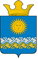 Дума Сладковского сельского поселенияСлободо-Туринского муниципального районаСвердловской областипятого созываР Е Ш Е Н И ЕДума Сладковского сельского поселенияСлободо-Туринского муниципального районаСвердловской областипятого созываР Е Ш Е Н И ЕДума Сладковского сельского поселенияСлободо-Туринского муниципального районаСвердловской областипятого созываР Е Ш Е Н И ЕОт 28.03.2024 № 123-НПА                                            с.СладковскоеОт 28.03.2024 № 123-НПА                                            с.СладковскоеОт 28.03.2024 № 123-НПА                                            с.Сладковское